Key skills and competenceThe motivation to learn new knowledge and skillsResolving typical and common hiring problemWorking in fast pacedAbility to work closely with other professionals as part of a teamAbility to pick up new skill quicklyPositive “can do” attitudes towards workAREAS OF EXPERTISEHR processesAccepting resignationNote takingAnswering queriesRecruitingPre-screeningShort-listing candidatesPerformance EvaluationPersonal DetailsNicee Pearl Dela CruzDOB: November 12, 1994Nationality: FilipinoVisa Status: Tourist VisaReferencesAvailable on request.NICEE PEARL DELA CRUZHuman Resource Personal SummaryA competent and organized individual who is able to work as part of a team. Nicee has a positive attitude and keen desire to learn new things and grow within firm. She always treat people with respect and according to their individual needs. Right now he would like to work for a friendly and exciting company that is looking for an HR Assistant who can reflect their values and quality.Work experiencesPuregoldHuman ResourceApril 2015- February 2016PhilippinesResponsible for the full employee life cycle from recruitment and providing full administration support to the HR Manager and officers. Also involved in day-to-day running of the HR office.Ensuring the department complies with all recruitment policies, laws and regulationsPutting together new employee starter packs.Setting up, monitoring employee probationary period.Acting as the first point of contact for anyone enquiring about a vacancy.Maintenance of the HR record and system.Keeping track of any employee anniversaries and awards they are due.Developing reports for senior HR Officers on staff sick leave, absences and holiday leave.Screening phone calls, emails, letters and personal visit.Providing professional advisory support to company employees.Resolving typical and common hiring problemHandling all confidential information in a professional manner.Organizing or analyzed training needs to design employee development.Assisting with the recruitment and selection process.Student AssistantCentral Luzon State UniversityJune 2015- March 2016Academic QualificationCentral Luzon State UniversityBachelor of Arts in Psychology2011- 2015Field of PracticePhilippine Mental Health AssociationApril-May 2014First Name of Application CV No: 1669578Whatsapp Mobile: +971504753686 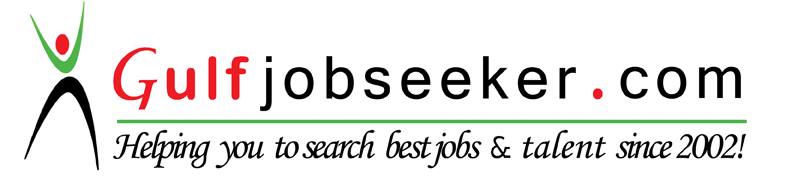 